FONDO DE APOYO A LA INTERNACIONALIZACIÓN CIENTÍFICA MEDIANTE RECURSOS DE COFINANCIACIÓNContrapartidas internacionalesNATURALEZA DEL FONDOUso de contrapartidas en recursos frescos para proyectos de investigación efectivamente financiados con fuentes internacionalesDOCUMENTOS QUE SE DEBEN ANEXAR AL PRESENTAR LA SOLICITUDFormato de solicitud debidamente diligenciadoCarta o memorando de intención para la participación de las partes en la respectiva convocatoria o proyecto aprobadoResumen de la propuesta de proyecto según formato provisto  Aval del Comité Técnico de la dependencia o quien haga sus vecesPresupuesto completo, desglosado por rubros y fuentes de financiación, en el cual se presenten los costos que serán financiados por la Universidad como contrapartidas, tanto las propias como las solicitadas a este Fondo.Las solicitudes con toda la documentación deben presentarse a la Vicerrectoría de Investigación, mínimo un mes antes de la fecha límite de la convocatoria respectiva o de comienzo del proyecto internacional financiado.La Vicerrectoría de Investigación no recibirá solicitudes que no entreguen toda la documentación indicada ó que se encuentre por fuera del plazo establecido. DATOS GENERALESADQUISICIÓN DE COMPROMISOS (colocar X al frente de los compromisos que se asumen, verificar compromisos exigidos según términos de referencia):(Incluir tantas filas como sea necesario)PRESUPUESTOEl tope máximo a cofinanciar por el fondo en esta modalidad no excederá la suma de veintidós mil dólares americanos (US$22.000.oo) por solicitud.Desprendible para el solicitante.-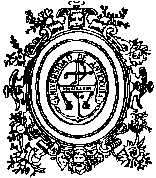 UNIVERSIDAD DE ANTIOQUIAVICERRECTORÍA DE INVESTIGACIÓNDIRECCIÓN DE RELACIONES INTERNACIONALESInvestigador Principal de la UdeA: Investigador Principal de la UdeA: Investigador Principal de la UdeA: Investigador Principal de la UdeA: Cédula de Ciudadanía:                                      de:                                      de:Dependencia:Dependencia:Dependencia:Dependencia:Tipo de vinculación a la UdeATipo de vinculación a la UdeA Otros investigadores de la UdeA que participan en el proyecto y su función: Otros investigadores de la UdeA que participan en el proyecto y su función: Otros investigadores de la UdeA que participan en el proyecto y su función: Otros investigadores de la UdeA que participan en el proyecto y su función:Titulo del Proyecto:Titulo del Proyecto:Entidad Internacional financiadora: Entidad Internacional financiadora: Fecha de Inicio:Fecha de TerminaciónCompromisos relacionados con el proyecto en caso de salir favorecidos en la convocatoriaCompromisos relacionados con el proyecto en caso de salir favorecidos en la convocatoriaFecha de cumplimientoRUBROMONTO(Coloque el valor total del rubro)RUBROFuentes de Financiación (coloque valor aportado por cada financiador)Fuentes de Financiación (coloque valor aportado por cada financiador)Fuentes de Financiación (coloque valor aportado por cada financiador)Fuentes de Financiación (coloque valor aportado por cada financiador)CODI (Fondo Internacionalización)Fuentes ExternasRecursos PersonalesOtrosPersonal localViáticos localTransporte localInsumos de laboratorioEquiposGastos de legalización o nacionalizaciónFirma Investigador Principal :Firma de recepción:Firma de recepción:Fecha de recepción:Decisión:    Aprobado  Rechazado  Rechazado  Acta N°:Acta N°:Fecha:Nombre del Solicitante:Nombre del Solicitante:Firma de recepción:Fecha de recepción: